December2018Happy Holidays!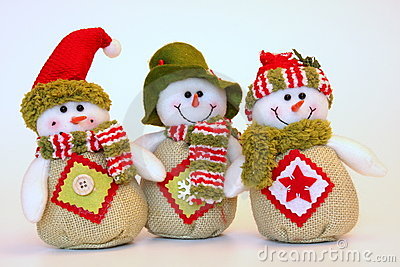 12345678Guest visit form STU athletesPita PitPizza DayRing the BellCampaign9101112131415Pita  PitPizza DayChristmas Concert10:30am at FHS Great Canadian BagelLunch orders Due.16171819202122Storm Date for Christmas concert.Pita PitChristmas shopping!All items $1.00String Ensemble PresentationChristmas shopping!All items $1.00Pizza DayChristmas shopping!All items $1.00Last day for students before Christmas Break232425262728293031First Day BackJan. 8th!